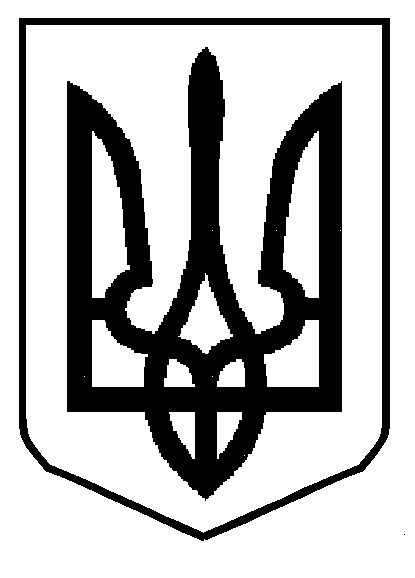 УКРАЇНСЬКИЙ ЦЕНТР ОЦІНЮВАННЯ ЯКОСТІ ОСВІТИЛЬВІВСЬКИЙ РЕГІОНАЛЬНИЙ ЦЕНТР ОЦІНЮВАННЯ ЯКОСТІ ОСВІТИ вул. Шевченка, .Львів, 79039, тел./факс: (032)2314983lvivtest@lv.testportal.gov.ua , lv.testportal.gov.ua; код ЄДРПОУ 3441840028.04.2021 №284 /03-29 Головним редакторам				 	                        	 обласних (районних)                                                                       	 газет, часописів 											 Львівської області 																		Керівникам відділів        									(управлінь) освіти, ОТГ								Львівської області		Шановні колеги!				   Просимо опублікувати на сторінках Вашого видання інформаційне повідомлення про розміщення запрошень-перепусток на участь у ЗНО-2021.	Дякуємо за співпрацю.Додаток: на 1 арк. в 1 прим. Директор							Л. Середяк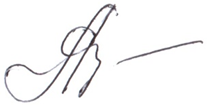 Я. Дацків 0322314983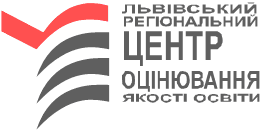 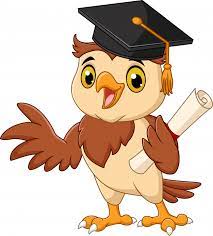 Дізнайтесь адресу пунктів проведення ЗНО-2021!      Львівським регіональним центром оцінювання якості освіти здійснено розподіл учасників ЗНО за пунктами проведення у Волинській, Львівській та Рівненській областях.	З 29 квітня 2021 р. учасники, зареєстровані для участі в основній сесії ЗНО, матимуть можливість роздрукувати запрошення-перепустки, де вказано адреси пунктів проведення ЗНО на кожен з обраних предметів тестування.  Заходьте на сайт - https://testportal.gov.ua/Обирайте розділ ЗНО/ДПА «Інформаційна сторінка»Вводьте номер Сертифіката та пін-код, що міститься у ньому, а також рік отримання СертифікатаЗавантажуйте запрошення-перепустку із адресами пунктів тестування	Допуск учасників у пункти проведення ЗНО здійснюється за наявності: документа, що посвідчує особу (оригінал паспорта, ІD картки чи свідоцтва про народження), Сертифіката;запрошення-перепустки у дні проведення тестувань з 10.15 год. до 10 год.50 хв. При втраті Сертифіката необхідно зробити дублікат - https://lv.testportal.gov.ua/index.php/dublikaty-sertyfikativ, оскільки без Сертифіката Вас не допустять до пункту проведення ЗНО	Бажаємо успіху!